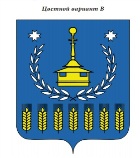 СОВЕТ   ДЕПУТАТОВМУНИЦИПАЛЬНОГО ОБРАЗОВАНИЯ«ВОТКИНСКИЙ РАЙОН»«ВОТКА ЁРОС»МУНИЦИПАЛ КЫЛДЫТЭТЫСЬ ДЕПУТАТЪЁСЛЭН КЕНЕШСЫР Е Ш Е Н И Е«____      »   марта  2021  года                                                                                    №______г. Воткинск«О состоянии  законности, правопорядка и общественной  безопасности на территории муниципального образования  «Воткинский район»    за 2020 год»		В соответствии с Федеральным  законом   от 17.01.1992 года  № 2202-1 «О прокуратуре Российской Федерации», заслушав  информацию Воткинского межрайонного прокурора, старшего советника  юстиции – Орлова А.А. о состоянии законности, правопорядка и общественной безопасности на территории муниципального образования «Воткинский район»  за  2020 год, руководствуясь Уставом муниципального образования «Воткинский район,	Совет депутатов муниципального образования «Воткинский район» РЕШАЕТ:Информацию о состоянии законности, правопорядка и общественной безопасности на  территории муниципального образования «Воткинский район» за 2020 год  принять к сведению (прилагается).Настоящее решение вступает в силу со дня его принятия.Председатель Совета депутатов муниципального образования «Воткинский район»								М.А.Назаровг.Воткинск«____»  марта 2021 года№_____ Информация о состоянии  законности, правопорядка и общественной  безопасности на территории муниципального образования  «Воткинский район»    за 2020 год»По итогам 2020 года число преступлений, совершенных на территории Воткинского района снизилось на 7,7%.Анализ криминогенной обстановки на территории района показал, что значительный удельный вес составляют преступления против собственности, а именно кражи, факты хищения имущества путем мошенничества, преступления совершенные на бытовой почве.Несмотря на принимаемые правоохранительными органами меры по информированию населения района о наиболее распространенных способах хищений денежных средств с банковских карт, количество преступлений данной категории продолжает оставаться значительным. В связи с этим указанная проблема по-прежнему является актуальной и требует принятия дополнительных мер, направленных на разъяснительную работу с жителями района. Поскольку в соответствии с п.5 ч.1 ст.5 Федерального закона от 23.06.2016 № 182-ФЗ «Об основах системы профилактики правонарушений в Российской Федерации» органы местного самоуправления являются субъектами профилактики, целесообразно продолжить организацию распространения материалов, разъясняющих типовые способы совершения хищений с банковских карт через банковские и почтовые отделения, торговые центры (магазины), школы, детские сады, иные организации и предприятия (преимущественно с большим количеством занятых работников). Анализ поступающих в органы прокуратуры и органы местного самоуправления обращений в сфере профилактики преступлений и правонарушений, в том числе в семейно-бытовой сфере показал, что основной причиной нарушения прав граждан на благоприятные жилищные условия является злоупотребление алкогольными напитками, а также использование жилого помещения не по назначению.Вопросы активизации работы по профилактике правонарушений и преступлений в жилищно-бытовой сфере на системной основе обсуждаются на заседаниях рабочей группы при Воткинском межрайонном прокуроре по вопросам профилактики антиобщественного поведения в жилищно-бытовой сфере.При этом Администрации МО «Воткинский район» следует обратить особое внимание на реализацию Федерального закона от 23.06.2016 № 182-ФЗ «Об основах системы профилактики правонарушений в Российской Федерации».При принятии муниципальных программ по профилактике правонарушений учитывать направления и виды профилактической работы, предусмотренные указанным Федеральным законом.Кроме того, необходимо активизировать работу органов профилактики по информированию жителей Воткинского района по вопросам профилактики правонарушений и преступлений, совершаемых в бытовой сфере, обратив особое внимание о доведении информации по социальной адаптации, ресоциализации, социальной реабилитации, помощи лицам, пострадавшим от правонарушений или подверженным риску стать таковыми.В целях профилактики правонарушений в жилищно-бытовой сфере административной комиссии МО «Воткинский район» необходимо систематически проводить рейдовые мероприятия по выявлению фактов продажи на территории МО «Воткинский район» алкогольной продукции в ночное время.В целях предупреждения террористических проявлений Федеральным законом от 06.03.2006 №35-ФЗ «О противодействии терроризму», Требованиями к антитеррористической защищенности объектов (территорий) Министерства просвещения Российской Федерации и объектов (территорий), относящихся к сфере деятельности Министерства просвещения Российской Федерации, утвержденных постановлением Правительства Российской Федерации от 02.08.2019 № 1006, предусмотрено проведение в образовательных организациях, относящихся к 3 категории опасности, мероприятий по обеспечению их охраной сотрудниками частных охранных организаций, подразделениями вневедомственной охраны войск национальной гвардии Российской Федерации или подразделениями ведомственной охраны федеральных органов исполнительной власти. В нарушение указанных требований закона, во всех общеобразовательных и дошкольных образовательных организациях Воткинского района основные входы в помещения контрольно-пропускными пунктами (постами охраны) не оборудованы, охрана сотрудниками специализированных охранных организаций круглосуточно не осуществляется.В сфере рассмотрения обращений граждан и юридических лиц в 2020 году межрайонной прокуратурой выявлялись нарушения в деятельности должностных лиц Администрации МО «Воткинский район», касающиеся нарушения сроков рассмотрения обращений, их необоснованного продления, предоставления ответа не по всем доводам, указанным в заявлении.В целях устранения нарушений Федерального закона от 02.05.2006       № 59-ФЗ «О порядке рассмотрения обращений граждан Российской Федерации» межрайонной прокуратурой в адрес главы МО «Воткинский район» внесено 6 представлений, 1 должностное лицо привлечено к дисциплинарной ответственности, 1 должностное лицо Администрации МО «Камское» привлечено к административной ответственности по ст. 5.59 КоАП РФ.Причинами названных нарушений явилось отсутствие надлежащего контроля вышестоящими должностными лицами Администрации МО «Воткинский район» за рассмотрением обращений граждан и юридических лиц подчиненными сотрудниками.В 2020 году факты ненадлежащей реализации Администрацией МО «Воткинский район» предусмотренных Федеральным законом от 06.10.2003 № 131-ФЗ «Об общих принципах организации местного самоуправления в Российской Федерации» (далее – Федеральный закон № 131-ФЗ) полномочий по организации электро- и газоснабжения населенных пунктов, содержании и обслуживании автомобильных дорог общего пользования местного значения в границах населенных пунктов муниципального образования «Воткинский район».В сфере защиты прав субъектов предпринимательской деятельности межрайонной прокуратурой в 2020 году в деятельности должностных лиц органов местного самоуправления сельских поселений выявлены факты неразмещения на официальном сайте в сети «Интернет» информации, предусмотренной Федеральным законом от 24.07.2007 № 209-ФЗ «О развитии малого и среднего предпринимательства в Российской Федерации». В связи с выявленными нарушениями в адрес 12 Глав поселений внесены представления об устранении нарушений закона, в отношении должностных лиц возбуждены производства по делам об административных правонарушениях, предусмотренных ч. 2 ст. 13.27 КоАП РФ. Анализ причин допущенных нарушений указывает на ненадлежащую организацию работы по ведению органами местного самоуправления официальных сайтов, а также отсутствие контроля за указанной деятельностью, в связи с чем предлагаю организовать указанную работу на уровне органов местного самоуправления муниципального района, в том числе путем оказания практической и методической помощи. На территории Воткинского района расположено 17 защитных сооружения гражданской обороны (в муниципальной собственности - 5), из них: ограниченно готовы к эксплуатации – 14 (в том числе находящихся в муниципальной собственности - 3), не готовы – 3 (в том числе находящихся в муниципальной собственности - 2). На паспорта ЗС ГО № 159-18, № 158-18, № 157-18, № 156-18, № 155-18, № 154-18, № 144-18, 146-18, 147-18, 150-18 нет правоустанавливающих документов, что не позволяет установить собственника, отсутствует техническая документация на подвалы жилых домов, таким образом указанные объекты имеют в соответствии с ч. 1 ст. 225 ГК РФ признаки бесхозяйного имущества.В нарушение ч. 3 ст. 225 ГК РФ органом местного самоуправления в течение длительного периода времени не принято мер к установлению собственников ЗС ГО или признания имущества бесхозяйным, с последующей постановкой на учет органом, осуществляющим государственную регистрацию права на недвижимое имущество.В большинстве случаев защитные сооружения не соответствуют предъявляемым требованиям (требуется косметический ремонт, отсутствует вентиляция и другие).До настоящего времени проблемным остается вопрос создания мест (площадок) накопления твердых коммунальных отходов на территориях сельских поселений в соответствии с требованиями градостроительного, природоохранного и санитарно-эпидемиологического законодательства. Возросло количество обращений по вопросу организации деятельности по сбору твердых коммунальных отходов.В связи с тем, что в первом полугодии 2020 года на территориях сельских поселений накопление твердых коммунальных отходов продолжает осуществляться в отдельно стоящих контейнерах, а созданные контейнерные площадки не соответствуют требованиям санитарно-эпидемиологического законодательства, предлагаю во втором полугодии 2020 года принять дополнительные меры к обустройству необходимого количества контейнерных площадок. Кроме того, предлагаю во взаимодействии с органами местного самоуправления сельских поселений при проведении мероприятий в рамках муниципального контроля особое внимание уделять выявлению несанкционированных свалок на территории района для последующего принятия своевременных мер по их ликвидации. В 2020 году по г. Воткинску и Воткинскому району на 33 % увеличилось количество лиц, привлеченных к административной ответственности за совершение правонарушений в сфере незаконного оборота наркотических средств. Реализация органами местного самоуправления Воткинского района мероприятий анитинаркотической направленности не отвечает остроте складывающейся ситуации. При реализации муниципальной программы в сфере противодействия незаконному обороту наркотических средств необходимо продолжить и активизировать проведении мероприятий по противодействию злоупотреблению наркотиками и их незаконному обороту.Анализ состояния законности в деятельности органов местного самоуправления МО «Воткинский район» в сфере нормотворчества по итогам  2020 года свидетельствует о ненадлежащем исполнении обязанности по своевременному приведению в соответствие с действующим законодательством принятых нормативных правовых актов (в частности административных регламентов). В 2020 году Воткинской межрайонной прокуратурой опротестовано 154 нормативно-правовых акта, принятых органами местного самоуправления Воткинского района, в связи с чем предлагаю уделить особое внимание данному вопросу.  